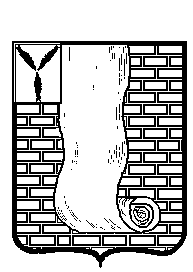 СОВЕТМУНИЦИПАЛЬНОГО ОБРАЗОВАНИЯ ГОРОД КРАСНОАРМЕЙСК КРАСНОАРМЕЙСКОГО МУНИЦИПАЛЬНОГО РАЙОНАСАРАТОВСКОЙ ОБЛАСТИР Е Ш Е Н И Е О  проведении публичных слушаний по предоставлению разрешения на отклонение от предельных параметров разрешенного строительства объекта капитального строительства (жилого дома) и по вопросу рассмотрения проекта постановления администрации Красноармейского муниципального района Саратовской области «О предоставлении разрешения на условно разрешенный вид использования земельных участков под существующими гаражами, расположенными по адресу: Российская Федерация, Саратовская обл., г. п. город Красноармейск, г. Красноармейск, ул. Садовая».В соответствии с статьями 5.1, 40 Градостроительным кодексом РФ, Федеральными законами от 06.10.2003 года № 131-ФЗ «Об общих принципах организации местного самоуправления в Российской Федерации», от 25.12.2008 года № 273-ФЗ «О противодействии коррупции», Уставом муниципального образования г. Красноармейск Красноармейского муниципального района Саратовской области, Положением о публичных слушаниях, утвержденным Советом муниципального образования г. Красноармейск, от 19.11.2014 г. № 05/25 (с изменениями от 28.05.2014 г. № 9/35; 29.01.2016г. № 09; 20.06.2016г. № 07/33;  30.11.2016г. № 12/64; 21.12.2016г. № 13/73;  20.12.2018г. № 85, 86; 17.04.2019г. № 19/29; 25.11.2020г. № 85, 27.01.2021г. № 02;  20.10.2021г. №66, 30.03.2022 №16; 27.07.2022 №37; от 25.01.2023 №10; от 26.04.2023 №27), Совет муниципального образования город Красноармейск Красноармейского муниципального района Саратовской области РЕШИЛ:Провести публичные слушания:- по вопросу предоставления разрешения на отклонение от предельных параметров разрешенного строительства объекта капитального строительства (жилого дома), расположенного на земельном участке с кадастровым номером 64:43:010144:49 по адресу: Саратовская область, г. Красноармейск, ул. Карамышская, д. 3.- по вопросу предоставления разрешения на отклонения от предельных параметров разрешенного строительства объекта капитального строительства (жилого дома), расположенного на земельном участке с кадастровым номером 64:43:040108:9 по адресу: Саратовская область, г. Красноармейск, ул. 8 Марта, д.31;- по вопросу рассмотрения проекта постановления администрации Красноармейского муниципального района Саратовской области «О предоставлении разрешения на условно разрешенный вид использования земельных участков под существующими гаражами, расположенными по адресу: Российская Федерация, Саратовская обл., г. п. город Красноармейск, г. Красноармейск, ул. Садовая»- «Размещение гаражей для собственных нужд (2.7.2)».2. Определить дату и место проведения публичных слушаний 11.10.2023 г. в 15 час. 00 мин. в здании администрации Красноармейского муниципального района Саратовской области, расположенной по адресу: г. Красноармейск, ул. Ленина, д.62, каб. 66. 3. Утвердить состав рабочей группы по проведению публичных слушаний в составе:- Кузьменко Александр Васильевич – председатель рабочей группы, глава муниципального образования город Красноармейск;- Куклев Александр Валерьевич – заместитель председателя рабочей  группы, секретарь Совета муниципального образования город Красноармейск;- Бесулина Екатерина Сергеевна – начальник отдела по архитектуре, градостроительству администрации Красноармейского муниципального района.4. Гражданам, желающим выступить в публичных слушаниях, необходимо зарегистрироваться в качестве выступающих до 11.10.2023г.5. Замечания и предложения по данному вопросу принимаются по адресу: Саратовская область, г. Красноармейск, ул. Ленина, 62, каб.72 с. 8.00 час. 00 мин. до 17.00 час.00 мин. (перерыв с 13-00 до 14-00) кроме субботы и воскресенья, начиная с 28.09.2023г. по 10.10.2023г. Рабочий телефон  2-12-45. 6.Опубликовать (обнародовать) настоящее решение путем размещения на официальном сайте администрации Красноармейского муниципального района Саратовской области в информационно-телекоммуникационной сети «Интернет».Глава муниципального образованиягород Красноармейск                                                                     А.В. КузьменкоСекретарь Совета                                                                                  А.В. Куклевот27.09.2023№55от27.09.2023№55